MINISTER IN THE PRESIDENCY: REPUBLIC OF SOUTH AFRICAPrivate Bag X1000, Pretoria, 0001, Union Buildings, Government Avenue, PRETORIATel: (012) 300 5200, Website: www.thepresidency.gov.zaNATIONAL ASSEMBLYWRITTEN QUESTION FOR WRITTEN REPLYQUESTION NUMBER: 224DATE OF PUBLICATIONS:  11 February 2021 224.	Mr M S Malatsi (DA) to ask the Minister in The Presidency:(1)	What total number of (a) staff members and (b) political appointees in (i) senior management and (ii) middle management in (aa) The Presidency and (bb) his Office have submitted their financial disclosures by 21 January 2021;(2)	what (a) total number of employees including their (i) names and (ii) positions failed to submit their disclosures and (b) actions has been taken in respect of each individual who failed to submit financial disclosures by 21 January 2021?									NW227EREPLY:The 2019/20 Financial Disclosure Period:By 31 August 2020, The Presidency had a 100 % compliance level in terms of all staff members submitting their financial disclosures. The Breakdown is per financial disclosure category:Members of the Senior Management Service -  All 58 submitted their financial disclosures by 30 May 2020.Members in the Middle Management category (MMS12) – all 27 submitted their financial disclosures by 31 July 2020. Members in the Middle Management category (MMS11) – all 51 submitted their financial disclosures by 30 August 2020. Members in the OSD12/Higher category – All 12 submitted their financial disclosures by 31 July 2020.All designated employees submitted their financial disclosures. Please note that the report is on employees’ compliance to the timelines of the Financial Disclosure Framework and not the content/Financial information that was disclosed.Thank you.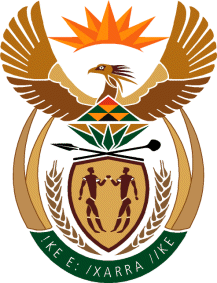 